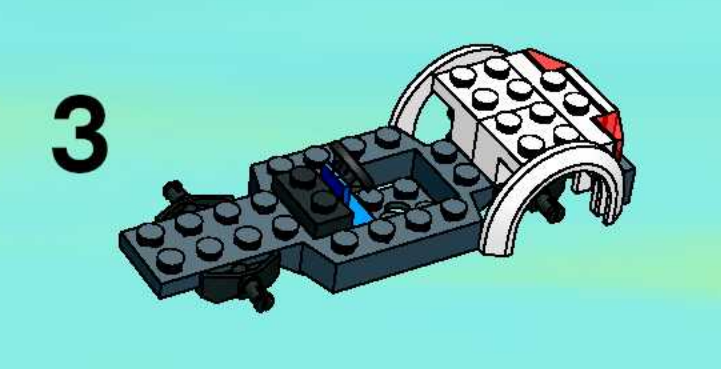 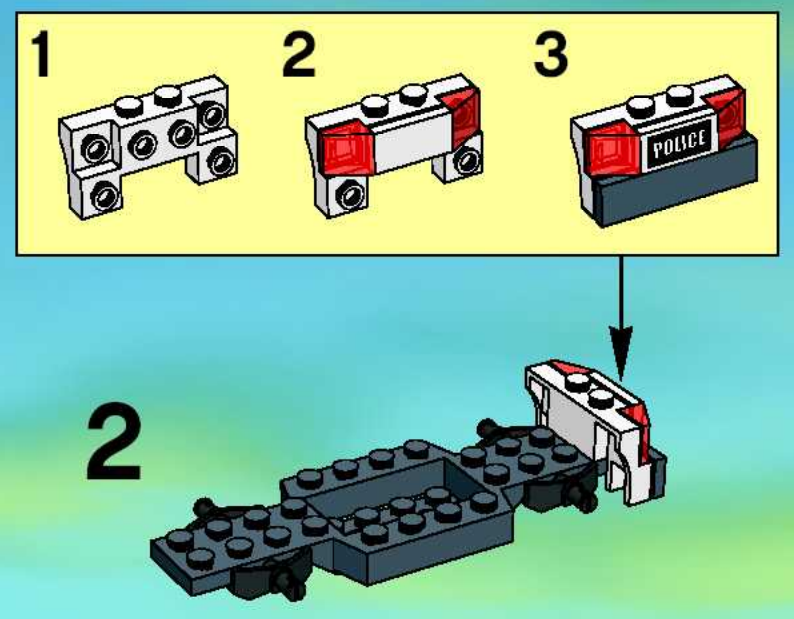 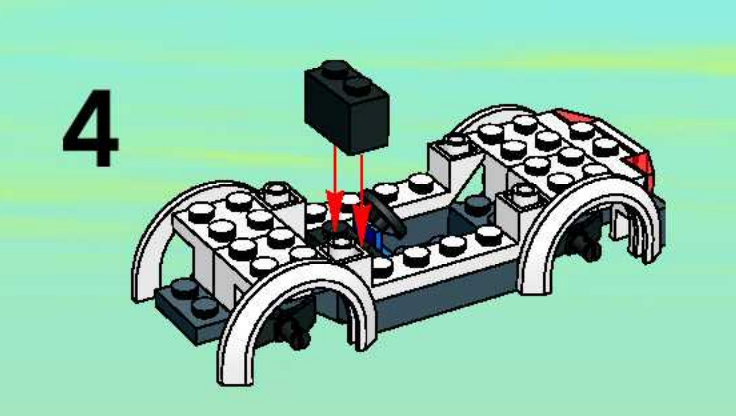 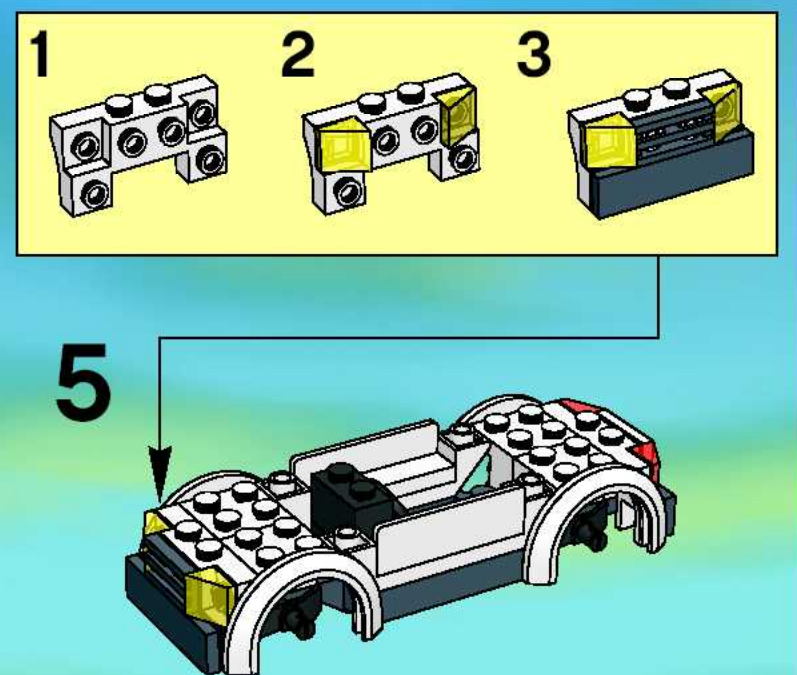 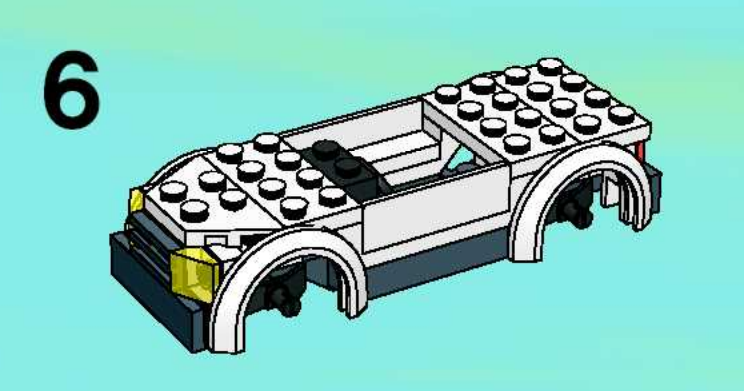 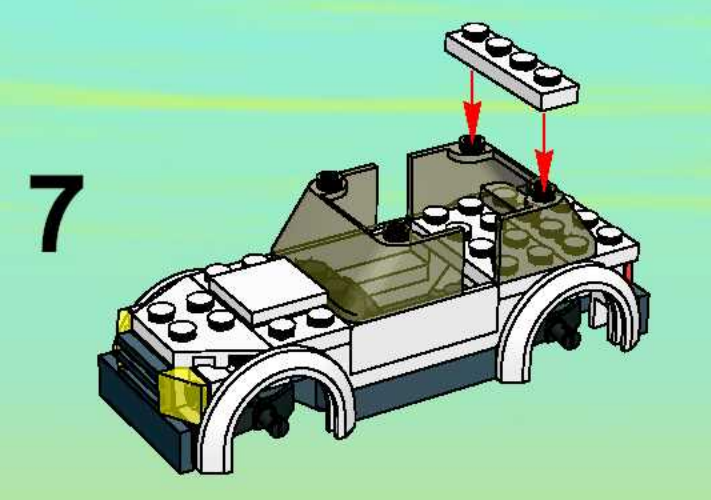 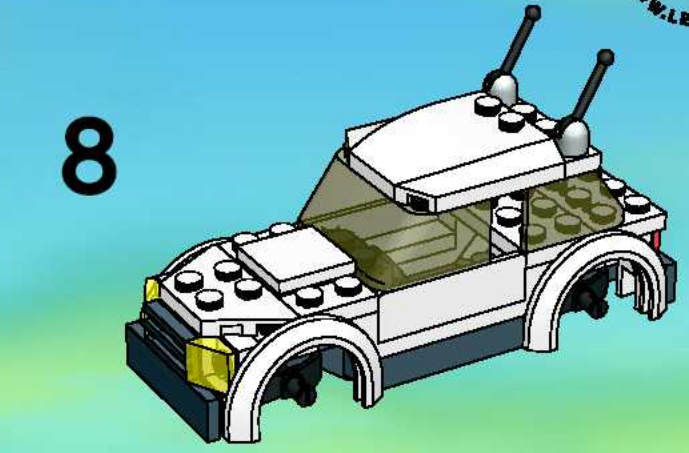 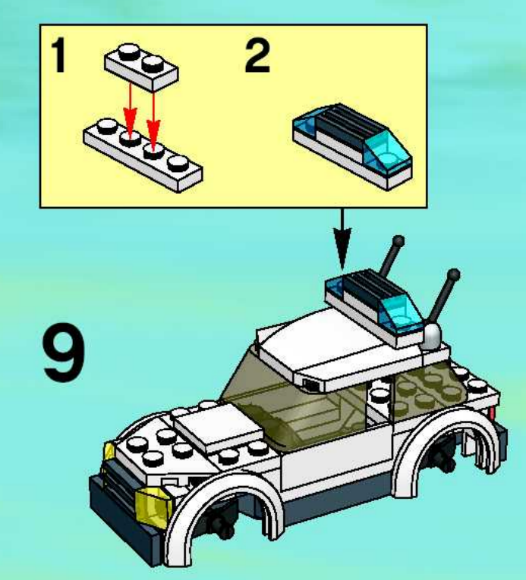 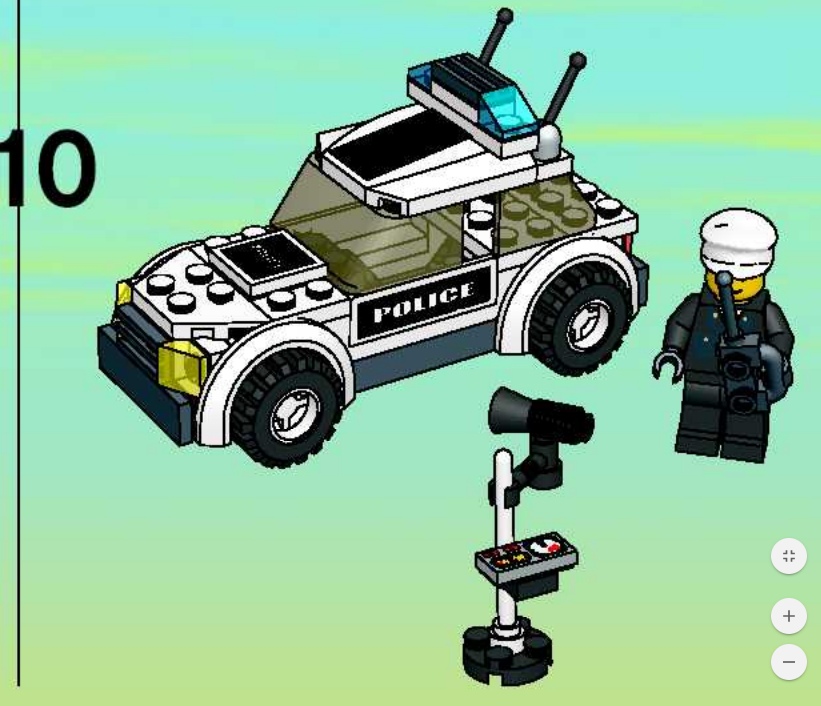 Reminder: we are not assembling the figure or the radar gunLego Set # 7236